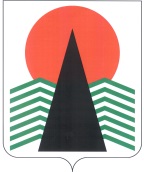 АДМИНИСТРАЦИЯ  НЕФТЕЮГАНСКОГО  РАЙОНАпостановлениег.НефтеюганскО внесении изменений в постановление администрации Нефтеюганского района от 16.11.2017 № 2059-па-нпа «О порядке предоставления субсидии на компенсацию выпадающих доходов ресурсоснабжающим организациям, связанных с установлением экономически обоснованного тарифа на услуги по транспортировке газа по магистральному газопроводу в условиях ограничения роста платы граждан за коммунальные услуги»В соответствие со статьей 78 Бюджетного кодекса Российской Федерации, постановлением Правительства Российской Федерации от 06.09.2016 № 887 
«Об общих требованиях к нормативным правовым актам, муниципальным правовым актам, регулирующим предоставление субсидий юридическим лицам 
(за исключением субсидий государственным (муниципальным) учреждениям), индивидуальным предпринимателям, а также физическим лицам – производителям товаров, работ, услуг» п о с т а н о в л я ю:Внести в приложение к постановлению администрации Нефтеюганского района от 16.11.2017 № 2059-па-нпа «О порядке предоставления субсидии 
на компенсацию выпадающих доходов ресурсоснабжающим организациям, связанных с установлением экономически обоснованного тарифа на услуги 
по транспортировке газа по магистральному газопроводу в условиях ограничения роста платы граждан за коммунальные услуги» следующие изменения:В разделе 2: Пункт 2.5 признать утратившим силу.1.2.2. Пункт 2.10 изложить в следующей редакции:«2.10. На основании решения комиссии о предоставлении субсидии в течение 10 рабочих дней заключается договор между Учреждением и получателем субсидии 
в соответствии с типовой формой, утверждённой приказом департамента финансов Нефтеюганского района (далее-Договор), в том числе с учетом особенностей, установленных пунктом 10 приложения 23 государственной программы 
Ханты-Мансийского автономного округа – Югры «Развитие жилищно-коммунального комплекса и повышение энергетической эффективности в Ханты-Мансийском автономном округе – Югре на 2018-2025 годы и на период 
до 2030 года», утвержденной постановлением Правительства Ханты-Мансийского автономного округа – Югры от 09.10.2013 № 423-п.».Настоящее постановление подлежит официальному опубликованию 
в газете «Югорское обозрение» и размещению на официальном сайте органов местного самоуправления Нефтеюганского района.Настоящее постановление вступает в силу после официального опубликования и распространяет свое действие на правоотношения, возникшие 
с 01.06.2018.Контроль за выполнением постановления возложить на директора департамента строительства и жилищно-коммунального комплекса – заместителя главы Нефтеюганского района Кошакова В.С.Глава района							Г.В.Лапковская03.08.2018№ 1273-па-нпа№ 1273-па-нпа